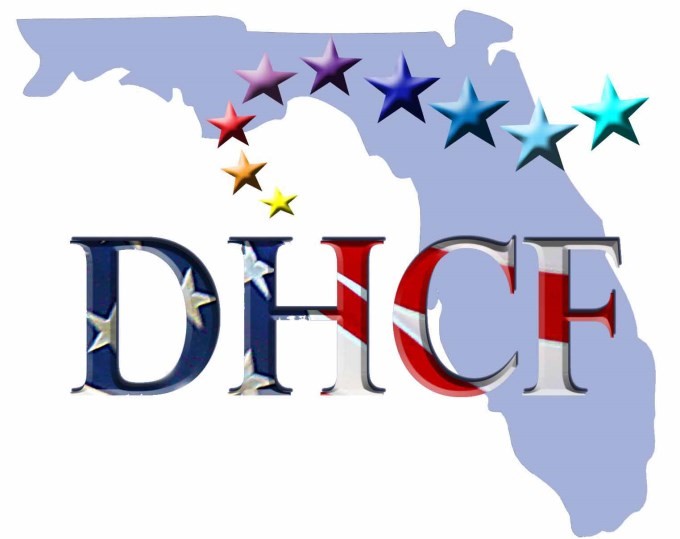 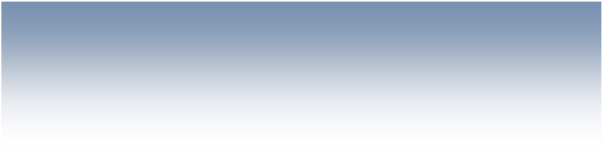 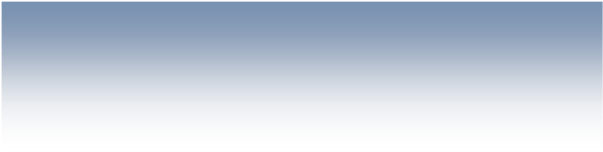 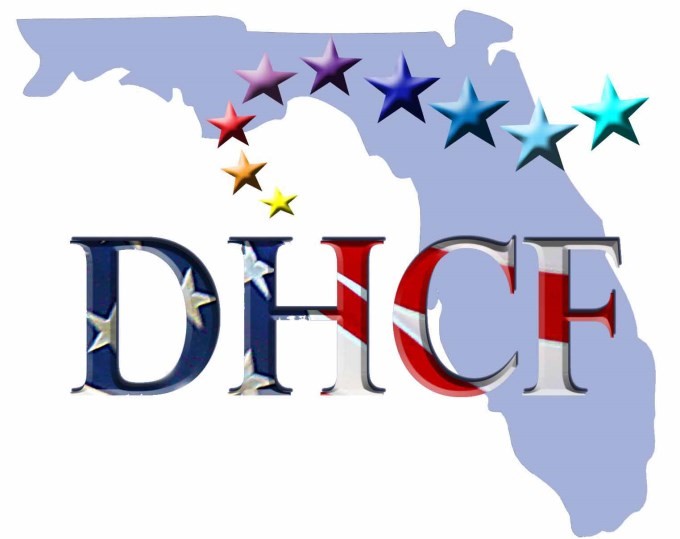 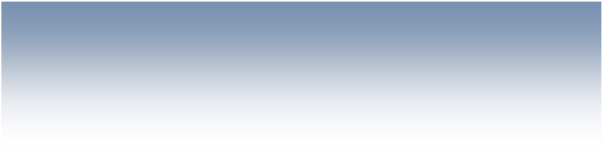 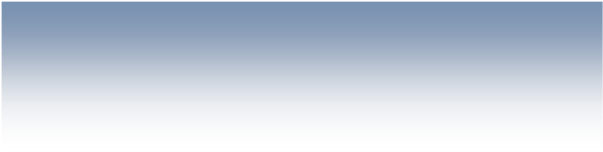 DEMOCRATIC HISPANIC CAUCUS OF FLORIDA NAME:   	 	 	 	 	 	 	 	 	 	 	 	 ADDRESS:  	 	 	 	 	 	 	 	 	 	 	 	 CITY:  	 	 	 	 	 	 	    ZIP:  	 	 	 	 	 	 COUNTY:  	 	 	 	 	 	 	 	 	 	 	 	 CELL:  	 	 	 	 	 	   OTHER#  	 	 	 	 	 	 E-MAIL:   	 	 	 	 	 	 	 	 	 	 	 	 I hereby certify that I am a registered Democrat, and will respect all by-laws as set forth by the Democratic Hispanic Caucus of Florida. Signature:  	 	 	 	 	 	 	    DATE:  	 	 	  Annual Dues:  $20.00  -  Payable to VCC-DHCFMethod:   	 	        	 CASH 	       	 CHECK   	   PAYPAL 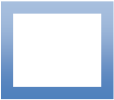 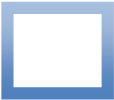 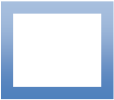 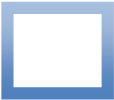 MAIL TO: VCC-DHCF  P.O. BOX 5603 DELTONA, FL.  32728 OR  SCAN AND EMAIL SIGNED APPLICATION TO: VCCDHC@gmail.com